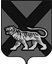 ТЕРРИТОРИАЛЬНАЯ ИЗБИРАТЕЛЬНАЯ КОМИССИЯ ХАНКАЙСКОГО РАЙОНАР Е Ш Е Н И Е30.09.2021    	                   с. Камень-Рыболов	                         № 27/125В соответствии с постановлением Центральной избирательной комиссии  Российской Федерации от 23.06.2021 № 12/94-8 «О размерах и порядке выплаты компенсации и дополнительной оплаты труда (вознаграждения), а также иных выплат в период подготовки и проведения выборов депутатов Государственной Думы Федерального Собрания Российской Федерации восьмого созыва» (в редакции  постановления Центральной избирательной комиссии Российской Федерации от 11.08.2021 № 40/313-8) территориальная избирательная комиссия Ханкайского районаРЕШИЛА:Установить размеры ведомственного коэффициента для выплаты дополнительной оплаты труда (вознаграждения) за активную работу по подготовке и проведению выборов депутатов Государственной Думы Федерального Собрания Российской Федерации восьмого созыва председателям участковых избирательных комиссий избирательных участков с № 2901 по № 2928 согласно приложению.2. Выплатить дополнительную оплату труда (вознаграждение) за активную работу по подготовке и проведению выборов депутатов Государственной Думы Федерального Собрания Российской Федерации восьмого созыва председателям участковых избирательных комиссий избирательных участков с № 2901 по      № 2928 в соответствии с установленными размерами ведомственного коэффициента.Председатель комиссии                                                                   О.В. ГурулеваСекретарь комиссии                                                                  М.В. ГерасименкоО размере ведомственного коэффициента для выплаты дополнительной оплаты труда (вознаграждения) за активную работу по подготовке и проведению выборов депутатов Государственной Думы Федерального Собрания Российской Федерации восьмого созыва председателям участковых избирательных комиссий избирательных участков с № 2901 по № 2928 